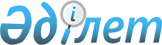 О повышении базовых ставок земельного налога и ставок единого земельного налога на не используемые земли сельскохозяйственного назначения на территории Каркаралинского района
					
			Утративший силу
			
			
		
					Решение XХХХII сессии Каркаралинского районного маслихата Карагандинской области от 5 ноября 2015 года № 42/379. Зарегистрировано Департаментом юстиции Карагандинской области 3 декабря 2015 года № 3532. Утратило силу решением Каркаралинского районного маслихата Карагандинской области от 21 июня 2018 года № VI-29/262
      Сноска. Утратило силу решением Каркаралинского районного маслихата Карагандинской области от 21.06.2018 № VI-29/262 (вводится в действие со дня его первого официального опубликования).
      В соответствии со статьей 6 Закона Республики Казахстан от 23 января 2001 года "О местном государственном управлении и самоуправлении в Республике Казахстан", пунктом 5 статьи 386, пунктом 1 статьи 444 Кодекса Республики Казахстан от 10 декабря 2008 года "О налогах и других обязательных платежах в бюджет (Налоговый кодекс)", районный маслихат РЕШИЛ:
      Сноска. Преамбула - в редакции решения Каркаралинского районного маслихата Карагандинской области от 19.01.2016 № 45/404 (вводится в действие по истечении десяти календарных дней после дня его первого официального опубликования).


       1. Повысить базовые ставки земельного налога и ставки единого земельного налога в десять раз на не используемые в соответствии с земельным законодательством Республики Казахстан земли сельскохозяйственного назначения на территории Каркаралинского района.
      2. Настоящее решение вводится в действие по истечении десяти календарных дней после дня его первого официального опубликования.
					© 2012. РГП на ПХВ «Институт законодательства и правовой информации Республики Казахстан» Министерства юстиции Республики Казахстан
				
Председатель сессии,
секретарь районного маслихата
С. Нуркенов